Western Australia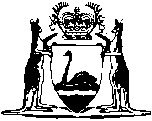 Land Information Authority Act 2006Land Information Authority Regulations 2007Western AustraliaLand Information Authority Regulations 2007Contents1.	Citation	12.	Commencement	13.	Information prescribed as fundamental land information	1Schedule 1 — Areas referred to in written lawsNotes	Compilation table	9Defined termsLand Information Authority Act 2006Land Information Authority Regulations 20071.	Citation		These regulations are the Land Information Authority Regulations 2007 1`.2.	Commencement		These regulations come into operation as follows:	(a)	regulations 1 and 2 — on the day on which these regulations are published in the Gazette;	(b)	the rest of the regulations — on the day after that day.3.	Information prescribed as fundamental land information	(1)	In this regulation — 	2017 Determination means the National Measurement (Recognized-Value Standard of Measurement of Position) Determination 2017 (Commonwealth), as in force on 1 July 2020;	basic topographic information means land information representing the topography of the surface of the land (including the surface of the natural and the built features of the land) (topographic information) except topographic information that the Authority has modified in order to meet the requirements of a person who has requested the information;	certificate of title has the same meaning as in the Transfer of Land Act 1893;	Crown land has the meaning given in the Land Administration Act 1997 section 3(1);	Geocentric Datum of Australia 2020 means the Reference Frame defined in the 2017 Determination clause 4;	geodetic survey mark means a survey mark located by reference to the Geocentric Datum of Australia 2020;	lot means a defined portion of land — 	(a)	depicted on a plan or diagram available from, or deposited with, the Authority and for which a separate Crown Grant or certificate of title has been or can be issued; or	(b)	depicted on a diagram or plan of survey of a subdivision approved by the Western Australian Planning Commission established under the Planning and Development Act 2005 section 7; or	(c)	that is the whole of the land the subject of — 	(i)	a Crown Grant issued under the Land Act 1933; or	(ii)	a certificate of title registered under the Transfer of Land Act 1893; or	(iii)	a survey into a location or lot under the Land Administration Act 1997 section 27(2) or a certificate of Crown land title the subject of such a survey; or	(iv)	a part-lot shown on a diagram or plan of survey of a subdivision deposited with the Authority; or	(v)	a conveyance registered under the Registration of Deeds Act 1856;	postcode area means an area recognised by Australia Post, as defined in the Australian Postal Corporation Act 1989 (Commonwealth) section 3, and represented by a postcode number determined by Australia Post;	private road has the meaning given in the Land Administration Act 1997 section 3(1);	property address for a site, or for an area of land regarded by the Authority to be a single property, means the following information — 	(a)	the name of the road or private road by which the site or the area of land is located;	(b)	the number, letter, word or combination of numbers, letters and words used to designate the position of the site or the area of land in relation to the road;	(c)	the suburb or locality in which the site or the area of land is located;	(d)	the postcode area in which the site or the area of land is located;	(e)	the latitude and longitude coordinates for the site or the area of land;	proprietor has the meaning given in the Transfer of Land Act 1893 section 4;	reserve data for Crown land reserved either currently or in the past to the Crown, under a written law, for one or more purposes in the public interest (a reserve) means the following information — 	(a)	the name of the reserve;	(b)	the date on which notice of the reservation of the land was published in the Gazette;	(c)	the written law under which the Crown land was reserved;	(d)	the purpose or purposes for which the land was reserved;	(e)	whether the reserve is classified under the Land Administration Act 1997 as a class A reserve, class B reserve or class C reserve;	(f)	the department principally assisting the Minister responsible for the reserve;	(g)	if the care, control and management of the reserve has been placed with a person, the name of that person;	(h)	the local government district in which the reserve is located;	(i)	the area of the reserve;	(j)	whether the reserve has been cancelled, and other information relating to past changes in the status or management of the reserve;	(k)	reference numbers relating to the reserve and used by either the Authority or the department principally assisting the Minister responsible for the reserve;	road has the meaning given in the Land Administration Act 1997 section 3(1);	State land information means information about, or related to, any point, line, surface, or space located within the State, the Territory of Christmas Island or the Territory of the Cocos (Keeling) Islands;	tenure data for a lot that is the subject of a certificate of title registered under the Transfer of Land Act 1893 means the following information — 	(a)	the volume and folio number for the certificate of title;	(b)	the number of the lot and the number of the survey diagram or plan showing the lot;	(c)	the name of the proprietor of the lot;	(d)	the date on which the action by which the proprietor acquired his, her or it’s interest or power in relation to the lot, was registered;	(e)	the property address for the lot;	(f)	the local government district in which the lot is located;	(g)	if the lot is Crown land, information about the proprietor’s interest or power in relation to the lot;	territorial sea baseline means the baseline from which the breadth of the territorial sea is to be measured under the Seas and Submerged Lands Act 1973 (Commonwealth) section 7;	unallocated Crown land has the meaning given in the Land Administration Act 1997 section 3(1).	(2)	For the purposes of the Act section 16(4), the following land information is fundamental land information — 	(a)	State land information that consists exclusively of basic topographic information;	(b)	State land information that is exclusively about the boundaries of one or more of the areas listed in Schedule 1;	(c)	State land information that is exclusively about the boundaries of — 	(i)	urban areas recognised as suburbs; and	(ii)	rural areas recognised as localities;	(d)	State land information that is exclusively about the boundaries of postcode areas;	(e)	State land information that is exclusively about the boundaries of maritime zones located by reference to the territorial sea baseline;	(f)	State land information that is exclusively about the boundaries of lots other than a lot — 	(i)	in relation to a strata scheme, as defined in the Strata Titles Act 1985 section 3(1); or	(ii)	in relation to a community titles (building) scheme, as defined in the Community Titles Act 2018 section 3(1);	(fa)	State land information that is exclusively about the boundaries of unallocated Crown land;	(g)	State land information that is exclusively about the location or configuration of the coastline;	(h)	State land information that is exclusively about the location of geodetic survey marks;	(i)	State land information that is exclusively about the location, name and nature of roads and private roads;	(j)	State land information that is exclusively about the names of — 	(i)	natural and built features of the land; and	(ii)	the areas referred to in paragraphs (b) to (d),		and latitude and longitude coordinates for those features and areas;	(k)	State land information that consists exclusively of the property addresses for sites and for areas of land regarded by the Authority to be single properties;	(l)	State land information that consists exclusively of tenure data for lots that are the subject of a certificate of title registered under the Transfer of Land Act 1893;	(m)	State land information that consists exclusively of reserve data for Crown land reserved either currently or in the past to the Crown, under a written law, for one or more purposes in the public interest;	(n)	State land information that consists exclusively of images — 	(i)	collected by means of satellite; and 	(ii)	presented in the form in which the images are received by the Authority;	(o)	State land information that consists exclusively of aerial photographic images that — 	(i)	are of the surface of the earth; and	(ii)	have been collected by the Authority using funding allocated to the Authority under the State Land Information Capture Program; and	(iii)	have been captured within the visible-light region of the electro-magnetic spectrum; and	(iv)	are presented in digital form as opposed to printed form; and	(v)	have been modified to remove distortions caused by the camera lens, the curvature of the earth and the motion of the aircraft but have not been modified in any other way.	[Regulation 3 amended: SL 2020/64 r. 6; SL 2021/74 r. 4.]Schedule 1 — Areas referred to in written laws[r. 3(2)(b)]1.	A conservation park, marine nature reserve, marine park, marine reserve, national park, nature reserve, State forest or timber reserve as each term is defined in the Conservation and Land Management Act 1984 section 3.2.	A catchment area, or water reserve as each term is defined in the Country Areas Water Supply Act 1947 section 5(1).3.	Land subject to State corridor rights as defined in the Dampier to Bunbury Pipeline Act 1997 section 28.4.	A land district as defined in the Land Administration Act 1997 section 3(1).5.	A division of the State mentioned in the Land Administration Act 1997 section 6.6.	A townsite as defined in the Land Administration Act 1997 section 26 or as mentioned in the Local Government Act 1995 Schedule 9.3 clause 37.7.	A district or ward as each term is defined in the Local Government Act 1995 section 1.4.8.	A departmental area as defined in the Marine and Harbours Act 1981 section 3.9.	The Metropolitan Water, Sewerage, and Drainage Area under the Metropolitan Water Supply, Sewerage, and Drainage Act 1909 section 6, a water reserve or catchment area under section 13 of that Act, or an Underground Water Pollution Control Area under section 57A of that Act.10.	A port as defined in the Port Authorities Act 1999 section 3(1).11.	Corridor land as defined in the Rail Freight System Act 2000 section 3.12.	A port as defined in the Shipping and Pilotage Act 1967 section 3.	[Schedule 1 amended: Gazette 14 Nov 2013 p. 5049.]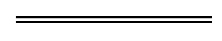 NotesThis is a compilation of the Land Information Authority Regulations 2007 and includes amendments made by other written laws. For provisions that have come into operation see the compilation table.Compilation tableDefined terms[This is a list of terms defined and the provisions where they are defined.  The list is not part of the law.]Defined term	Provision(s)2017 Determination	3(1)basic topographic information	3(1)certificate of title	3(1)Crown land	3(1)Geocentric Datum of Australia 2020	3(1)geodetic survey mark	3(1)lot	3(1)postcode area	3(1)private road	3(1)property address	3(1)proprietor	3(1)reserve	3(1)reserve data	3(1)road	3(1)State land information	3(1)tenure data	3(1)territorial sea baseline	3(1)topographic information	3(1)unallocated Crown land	3(1)CitationPublishedCommencementLand Information Authority Regulations 200721 Dec 2007 p. 6307-16r. 1 and 2: 21 Dec 2007 (see r. 2(a));Regulations other than r. 1 and 2: 22 Dec 2007 (see r. 2(b))Land Information Authority Amendment Regulations 201314 Nov 2013 p. 5049r. 1 and 2: 14 Nov 2013 (see r. 2(a));
Regulations other than r. 1 and 2: 18 Nov 2013 (see r. 2(b) and Gazette 14 Nov 2013 p. 5027)Lands Regulations Amendment (Geocentric Datum) Regulations 2020 Pt. 3SL 2020/64 22 May 20201 Jul 2020 (see r. 2(b))Land Information Authority Amendment Regulations 2021SL 2021/74 18 Jun 2021r. 1 and 2: 18 Jun 2021 (see r. 2(a));
Regulations other than r. 1 and 2: 30 Jun 2021 (see r. 2(b) and SL 2021/69 cl. 2)